 POWIATOWY URZĄD PRACY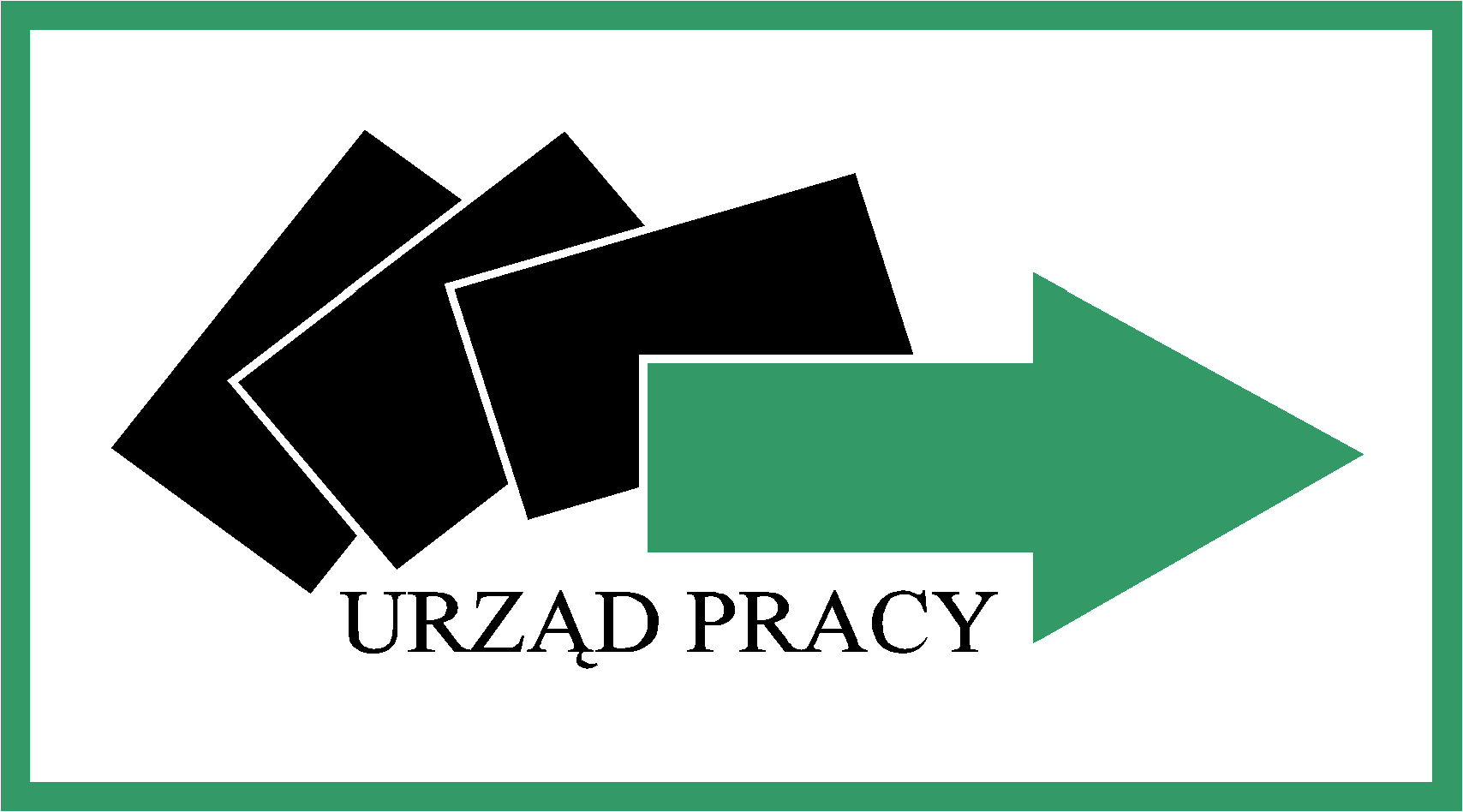 62-100 Wągrowiec, Kolejowa 22, tel/fax  /067/ 26 21 081powa@praca.gov.pl		 	            	                                                                                                                                                                    Załącznik nr 7 do SIWZ                                                                                                         CAZ-633/01/03/AR/2011/PZWykaz personelu wskazanego do realizacji szkolenia i informacja o podstawie dysponowania Wykonawcy (należy wskazać, które osoby są w zastępstwie)Imię i nazwisko, podstawa dysponowania ……………………………………………………………………………………..Imię i nazwisko, podstawa dysponowania ……………………………………………………………………………………..Imię i nazwisko, podstawa dysponowania ……………………………………………………………………………………..Imię i nazwisko, podstawa dysponowania …………………………………………………………………………………….    ………..……………………..,dnia………………..       ……….…………………………..                                                                                         /pieczęć i podpis osoby upoważnionej                                                                                               do reprezentowania Wykonawcy/ 